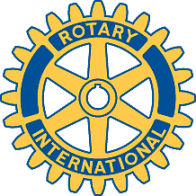 Rotary Club of Carleton Place and Mississippi MillsMeeting of August 24, 2015There were 14 members present for the meeting along with guest Kathy Cousineau. President Brenda opened the meeting with a warm welcome to new member Mary Martens who brings our membership complement to 16.A discussion of an invoice from the Town of Mississippi Mills for the display of our signage on the three entrances to Almonte was the first order of business. It was decided that David, after getting some clarification of the letter, would draft a response for consideration at the next meeting. Alan then presented the draft financial statement for 2014/15 which, after discussion, was adopted by unanimously. Teresa reported on behalf of the New Generations Committee and noted that one of the two applicants for the one spot available in the Adventures in the Environment Program had opted out of the competition so the applicant from the Carleton Place High School will be attending. Marion presented the Community Service report with the following schedule of events for the year: Highway Clean-Up: Saturday Oct. 17 & Saturday April 30.Halloween Parade Assistance: Saturday Oct. 24Lambsdown Festival 50/50: mid-June 2016Seniors’ Dinner: Monday December 7.Trail Maintenance: Saturday Oct. 17 and as necessary thereafter.There was a discussion of the District’s new rules regarding interaction with “vulnerable” persons. It was agreed that further assessment was required, especially regarding the impact on our getting volunteer assistance for activities such as the compost sale. However, as a minimum, it was agreed that Club members should apply for a “Police Vulnerable Sector Check”. Note: The Executive Committee meets on Friday, August 28 at 11 am at Brenda’s office at 145 Bridge Street.